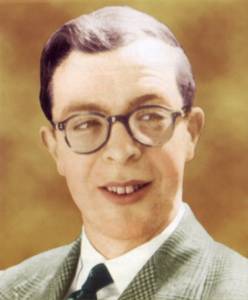 For almost six years he worked ceaselessly in promoting the Legion of Mary in Columbia, Argentina, Ecuador, Uruguay and Brazil. After a short but grave illness he died in Buenos Aires on the feast of St. Agnes, 21st January 1959.God had bestowed on him great natural gifts, a personality which attracted souls to the service and love of God, an infectious enthusiasm, and a facility for learning languages, which enabled him to rapidly attain fluency in Spanish and Portuguese.During his years in South America he set up a great number of branches of the Legion of Mary, and trained a multitude in the apostolate of the Legion. His devotion to Mary was outstanding, and in contacts with Legionaries and others he explained and urged the practice of the True Devotion to Our Lady.He is buried in the vault of the Irish Christian Brothers, in the Recoleta Cemetery, Buenos Aires.Prayer for the Beatification of the Servant of God Alphonsus LambeO God, who by your infinite mercy inflamed the heart of your servant, Alphonsus Lambe with an ardent love for you and for Mary, our Mother; a love which revealed itself in a life of intense labour, prayer and sacrifice for the salvation of souls, grant, if it be your will, that we may obtain, by his intercession, what we cannot obtain by our own merits.  We ask this through Jesus Christ, Our Lord.  Amen.Prayer for the Beatification of the Servant of God Alphonsus LambeO God, who by your infinite mercy inflamed the heart of your servant, Alphonsus Lambe with an ardent love for you and for Mary, our Mother; a love which revealed itself in a life of intense labour, prayer and sacrifice for the salvation of souls, grant, if it be your will, that we may obtain, by his intercession, what we cannot obtain by our own merits.  We ask this through Jesus Christ, Our Lord.  Amen.